РАСПОРЯЖЕНИЕ09 августа 2023 г.                             №34                                с. Солёное      «О внесении изменений и дополнений в распоряжение администрацииСоленовского сельского муниципального образованияРеспублики Калмыкия № 17 от 20 июля 2022 года«Об утверждении  Правил внутреннего трудового распорядка администрации Солёновского сельского муниципального образования Республики Калмыкия»  На основании Федеральных законов от 14.07.2022 года №273-ФЗ от 07.10.2022 года №376-ФЗ внесены изменения в ряд положений Трудового кодекса Российской Федерации, в соответствии с Федеральным законом от 06.10.2003 № 131-ФЗ «Об общих принципах организации местного самоуправления в Российской Федерации», постановлением Правительства РФ от 26.02.2010 № 96, руководствуясь Уставом Солёновского сельского муниципального образования Республики Калмыкия обязываю:Внести  в распоряжение администрации Соленовского сельского муниципального образования Республики Калмыкия от 20 июня  2022 года       № 17 «Об утверждении Правил внутреннего трудового распорядка администрации Соленовского сельского муниципального образования Республики Калмыкия » следующие изменения:        1.1.  Пункт 2.8 раздела 2 «Порядок приема на работу» изложить в новой редакции:«2.8   Поступление гражданина на муниципальную службу оформляется правовым актом представителя нанимателя (работодателя). Правовой акт о приеме на работу объявляется муниципальному служащему под расписку в трехдневный срок со дня фактического начала работы».        1.2.  Пункт 9.7 раздела 9 «Дисциплина труда» изложить в новой редакции:«9.7 Приказ (распоряжение) работодателя о применении дисциплинарного взыскания объявляется работнику под роспись в течение трех рабочих дней со дня его издания, не считая времени отсутствия работника на работе. Если работник отказывается ознакомиться с указанным приказом (распоряжением) под роспись, то составляется соответствующий акт».         2.  Настоящее распоряжение вступает в силу со дня его подписания и подлежит обнародованию в установленном порядке и размещению на официальном сайте администрации Соленовского сельского муниципального образования Республики Калмыкия в сети «Интернет».3.   Контроль исполнения настоящего постановления оставляю за собой.Глава Соленовского сельского муниципального образования                                                            В. Н. Грицина   Республики Калмыкия                                                                                                     АДМИНИСТРАЦИЯ СОЛЕНОВСКОГО СЕЛЬСКОГО МУНИЦИПАЛЬНОГО ОБРАЗОВАНИЯРЕСПУБЛИКИ КАЛМЫКИЯ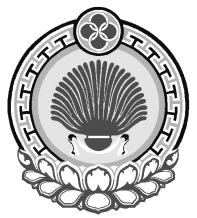 ХАЛЬМГ ТАЊЄЧИНСОЛЕНОЕ МУНИЦИПАЛЬН БYРДЭЦИИН  АДМИНИСТРАЦул. Ленина, 38, с. Соленое, Яшалтинский  район, Республика Калмыкия, 359021тел/факс (884745) 94547, e-mail: solenovskoe.smo@yandex.ruул. Ленина, 38, с. Соленое, Яшалтинский  район, Республика Калмыкия, 359021тел/факс (884745) 94547, e-mail: solenovskoe.smo@yandex.ruул. Ленина, 38, с. Соленое, Яшалтинский  район, Республика Калмыкия, 359021тел/факс (884745) 94547, e-mail: solenovskoe.smo@yandex.ru